How to add your EAN numberSign in to your account.Go to your lab by clicking the three stripes, then mouseover “My Group” and click on your lab.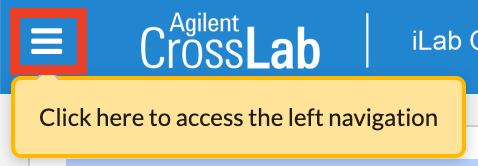 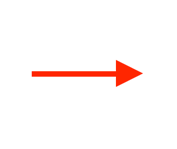 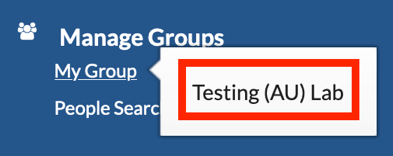 Go top Group Settings.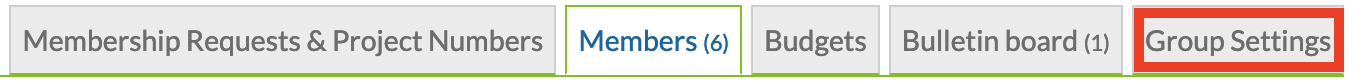 Click on edit under General Lab Information.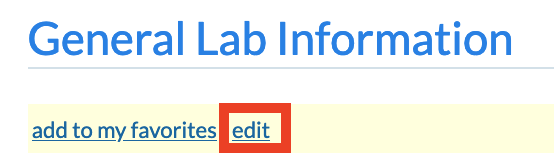 In the textbox with your lab name enter a space, followed by a hyphen, followed by a space and then enter your 13 digit EAN number.Example: Testing lab name – 5798000418486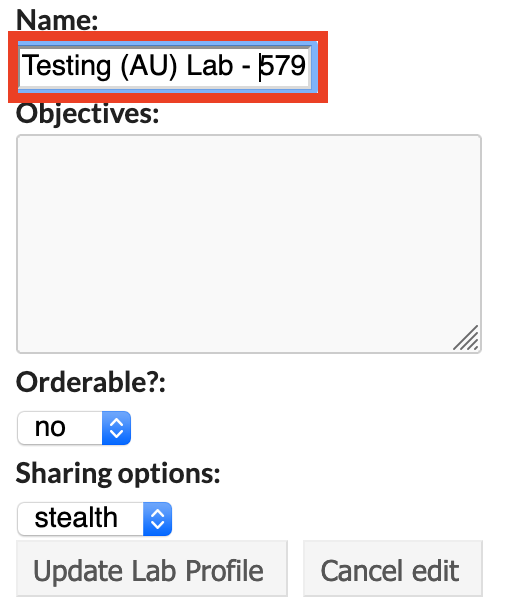 Click Update Lab Profile.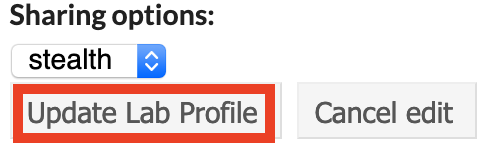 If you have any questions do not hesitate to contact the FACS Core staff at facs@au.dk.